The City School              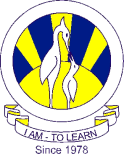 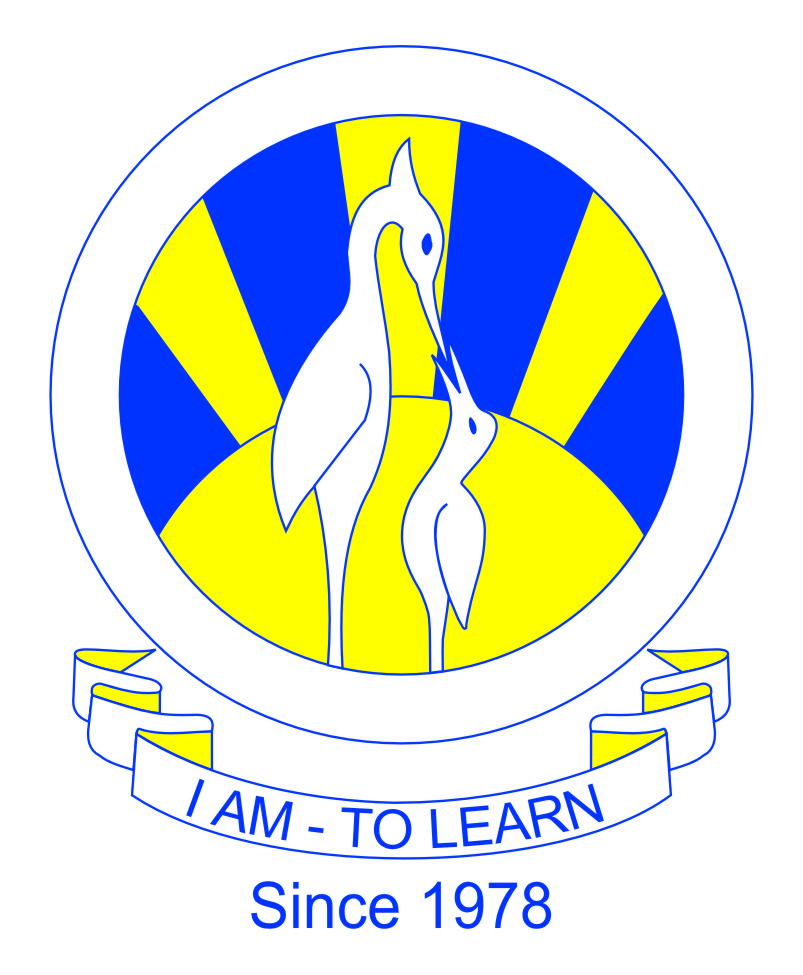 North Nazimabad Boys Campus
Date: 04-02-2017        Class 10       Subject: Islamiyat      Teacher: Naveed Qureshi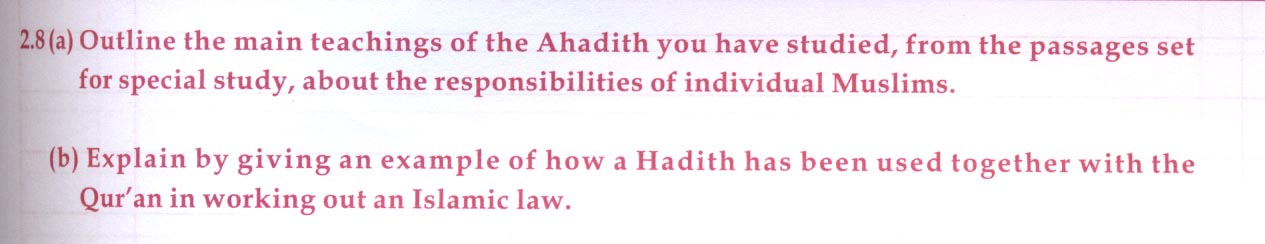 